WEBQUEST DAY!  							50 POINTS!WEBQUEST #1: http://circlebasics.weebly.com/	*Fill in handout …WEBQUEST #2:http://www.cobblearning.net/stevenwilson/files/2015/12/circle-webquest-1ejobe4.pdf	*Fill in handout …WEBQUEST #3:USE THE EXAMPLE BELOW TO ANSWER FIVE QUESTIONS AT:   **write the FIVE questions and answers on the back of this page……https://www.ixl.com/math/geometry/arc-measure-and-arc-length***circumference = 2*π*radius 		OR 			circumference = π *diameterExample: 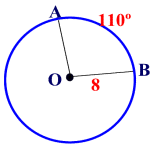 In circle O, the radius is 8, and the measure of minor arc  is 110 degrees.  Find the length of minor arc  to the nearest integer.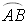 Solution:


   =  15.35889742 = 15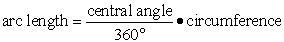 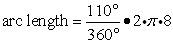 